Инструкция по регистрации в Шанхайском университете иностранных языков(Весенний семестр 2020-2021 год)1. Время прибытия для регистрации:24-25 февраля, 8:30~11:00/13:30~16:302. Место регистрации:Кампус Хункоу, здание 6, 1 этажВ случае, если не получается прибыть в указанные сроки регистрации, следует заранее оповестить об этом отдел по работе с иностранными студентами и уже позже прийти на кампус Хункоу, здание 2 кабинет 2023.Необходимые документы:а. Паспорт б. Документ, подтверждающий регистрацию по месту пребыванияв. Извещение о зачислении г. Плата за обучение (наличные или карта китайского банка)д. Справка о прохождении медкомиссии для иностранцев (для учащихся, прибывающих на срок больше чем год)4. Страховка учащегося:а. Согласно требованиям министерства образования КНР, учащийся, прибывающий на срок более полугода, должен приобрести студенческую страховку КНР, с подробной информацией можно ознакомиться на сайте http://www.lxbx.net/article/baoxian-61.html. Учащийся может самостоятельно приобрести страховку онлайн за неделю или раньше до срока регистрации, а затем показать уведомление о покупке (скриншот на телефоне или компьютере)б. Учащийся, прибывающий на срок менее полугода, может приобрести страховку в своей стране, но при этом данные и сумма страховки должна соответствовать с данными учащегося, также в день регистрации нужно будет предъявить подтверждающий документ.5. Транспорт и встреча в аэропорту:а. 24-25 февраляВозле остановки Хонкоу плаза, университет встречает учащихся, по прибытию на место, учащиеся смогут увидеть табличку, благодаря которой они смогут сесть в автобус по направлению в университетВремя отправки автобуса: 10:30~	16:00 Автобус с аэропорта-  Автобус №4 (Аэропорт Пудун-Футбольный стадион Хонкоу)Стоимость проезда - 24 юаняб. Автобус аэропорта: автобус №4 (Pudong Airport - Hongkou Football Stadium), стоимость билета 24 юаня, сойти на конечной остановке, далее пешком примерно 10 минут.г. Метро: Линия №2 от аэропорта Пудун, на станции Guanglan Road необходимо сделать пересадку на той же самой линии, доехать до станции People Square, затем пересесть на линию №8, сойти на станции Hongkou Football Stadium, затем пешком примерно 10 минут. 6. SIM-карта и мобильный интернет:а. В период регистрации в самом университете можно будет приобрести SIM-карту China Unicom. Не советуем покупать SIM-карту в аэропорту или же в каких-либо других местах в целях избежания проблем с тарифом и т.д. б. По окончанию регистрации учащийся сможет бесплатно использовать WI-FI на территории университета.7. Банковская карта (необходимые документы):После прохождения регистрации студент может прийти с паспортом, студенческим билетом, документом о регистрации по месту пребывания в банк ICBC и бесплатно оформить карту. Ближайшее отделение банка находится справа от главного входа в университет, но сначала нужно приобрести китайский телефонный номер – при оформлении карты на него будет отправлен код подтверждения.8. Регистрация на месте проживания:По закону КНР каждый иностранец, прибывающий в Китай, должен в течении 24 часов получить свидетельство о временной регистрации иностранных граждан по месту жительства.Учащиеся кампуса Хункоу могут получить данный документ на стойке регистрации в общежитии. Учащимся кампуса Сунцзян, а также проживающим за пределами кампуса, необходимо прийти для его оформления в ближайшее отделение полиции.9. Кампус и окрестности:а. После регистрации учащийся сможет получить карту, которой можно будет расплачиваться в столовой, магазине и кафе на территории кампуса. б. Слева от западного входа в университет также есть несколько кафе, где можно перекусить.в. Рядом со станцией метро Hongkou Football Stadium, в особенности в торговом центре Hongkou Plaza, много кафе и ресторанов на любой вкус, также есть большой супермаркет, кинотеатр и множество магазинов, в которых можно приобрести всё необходимое. 10. Небольшое примечание:Смартфоны в Китае пользуются огромной популярностью, в учебе и быту они также могут оказаться полезны. Советуем до прибытия в Китай скачать приложение Wechat, а после получения банковской карты – Alipay.                                                    Опубликовано в ноябре 2019 года.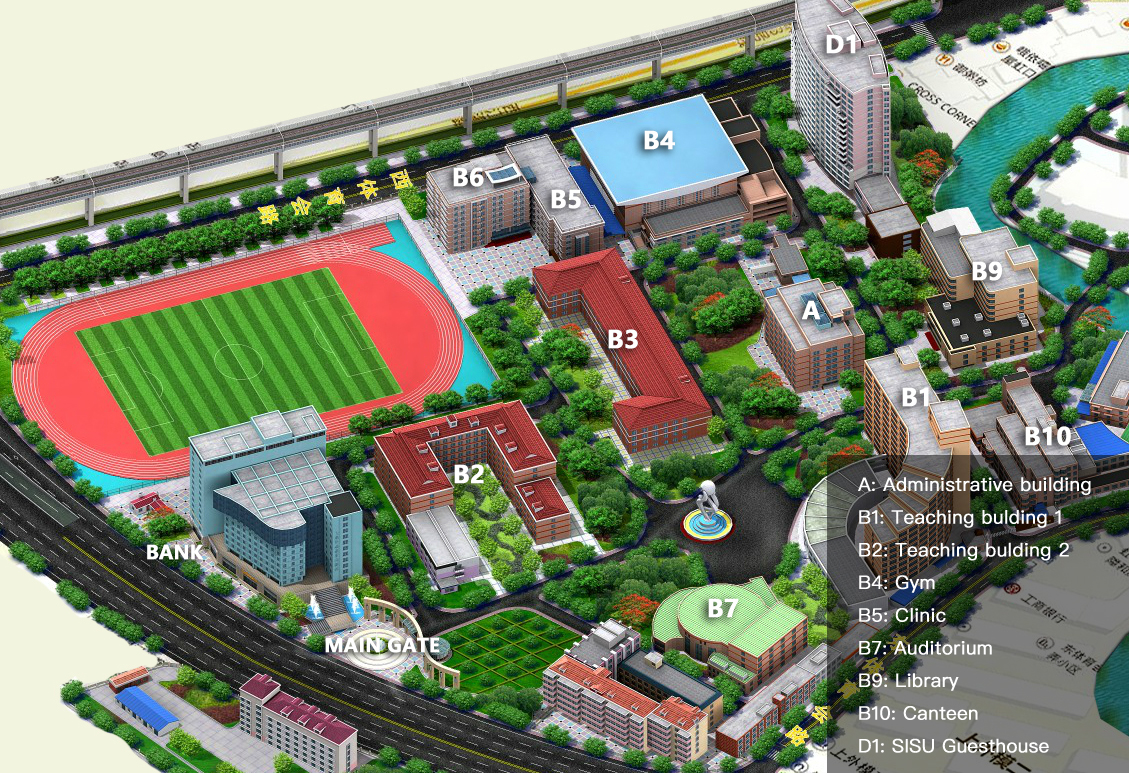 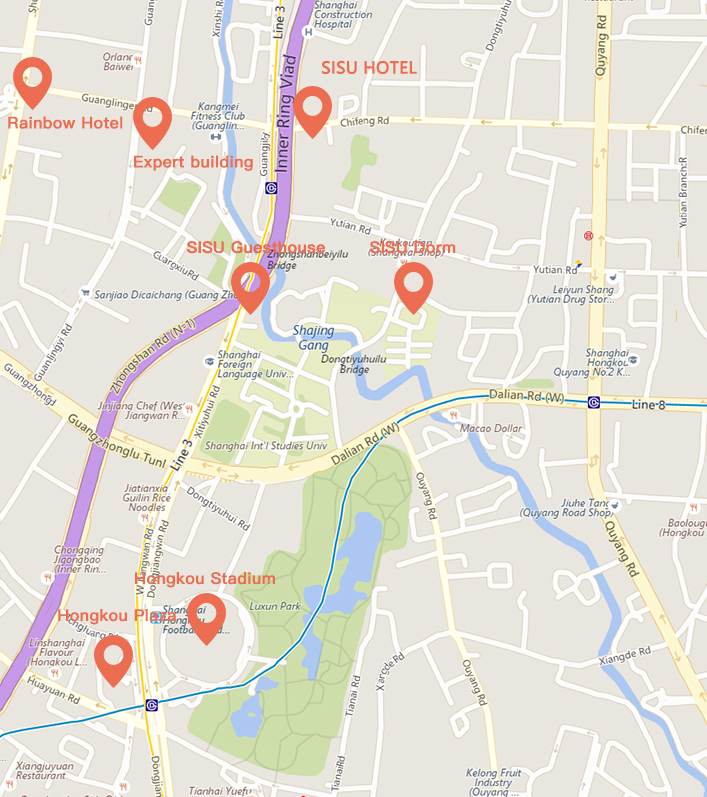 